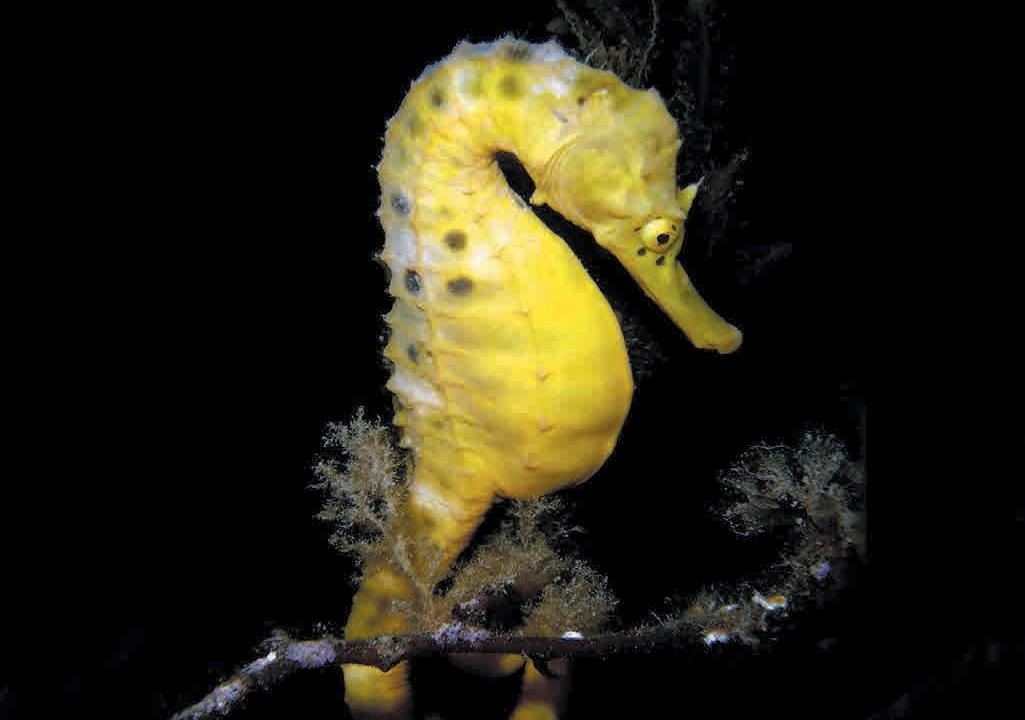 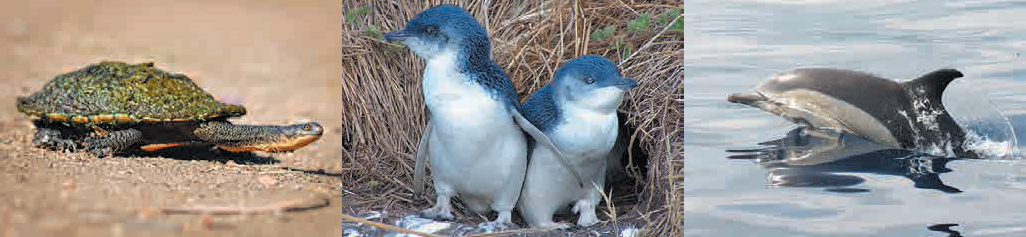 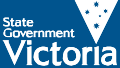 © The State of Victoria Department of Economic Development, Jobs, Transport and Resources, 2015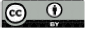 This work is licensed under a Creative Commons Attribution 3.0 Australia licence. You are free to re-use the work under that licence, on the condition that you credit the State of Victoria as author. The licence does not apply to any images, photographs or branding, including the Victorian Coat of Arms, the Victorian Government logo and the Department of Economic Development, Jobs, Transport and Resources logo. To view a copy of this licence, visit http://creativecommons.org/licenses/by/3.0/au/deed.enPrinted by (name of printer, suburb) ISBN 978-1-74146-732-1 (Print)ISBN 978-1-74146-733-8 (pdf)AccessibilityIf you would like to receive this publication in an alternative format, please telephone the Customer Service Centre136 186, email customer.service@ecodev.vic.gov.au, via the National Relay Service on 133 677, www.relayservice.com.au. This document is also available on the internet at www.economicdevelopment.vic.gov.auDisclaimerThis publication may be of assistance to you but the State of Victoria and its employees do not guarantee that the publication is without flaw of any kind or is wholly appropriate for your particular purposes and therefore disclaims all liability for any error, loss or other consequence which may arise from you relying on any information in this publication.Contents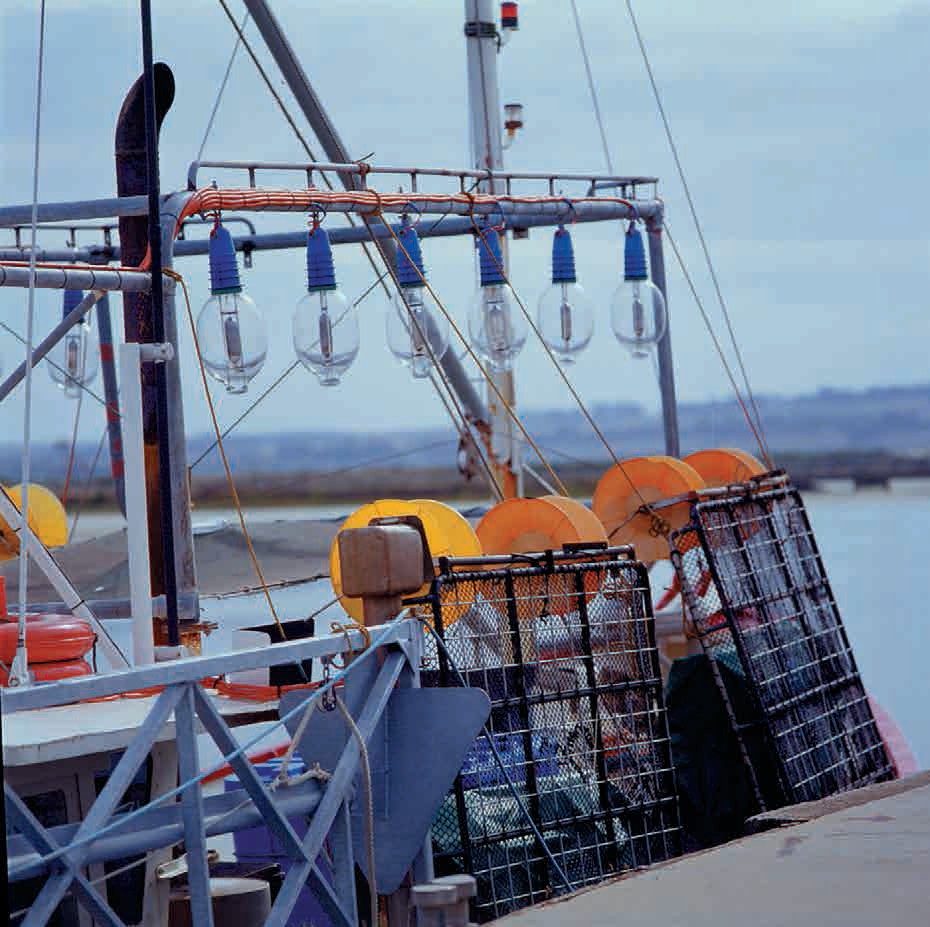 IntroductionWhat is this guide for?This species identification guide has been developed for Victorian commercial fishers who are required to report on interactions with protected species. Accurate identification of species is critical in ensuring that any commercial fishing impacts on protected species are properly reported and understood.What it is/isn’tThis guide has been compiled based on protected species that commercial fishers are likely to come into contact with while fishing, and species currently listed as threatened under Victoria’s Flora and Fauna Guarantee Act 1988 (FFG Act). For example, birds that feed by diving and occur in areas where fishing activity takes place have been included, but wading birds, which are unlikely to be impacted by commercial fishing operations, have not.This guide is not an exhaustive list of species covered by the reporting requirements. Common species that are readily identifiable such as silver gulls (seagulls) or pelicans also have not been included. More comprehensive guides and smart phone apps should be consulted for further information.In Victoria, all native mammals, birds, reptiles and amphibians, fish listed under the FFG Act and sygnathids (sea horses, sea dragons etc) are protected species.Interactions with any of these species should be reported, regardless of whether they appear in this identification guide.How this guide worksThe species in this guide are organised according to class of animal (eg bird, mammal) and are coloured to indicate whether they are found in inland or coastal areas.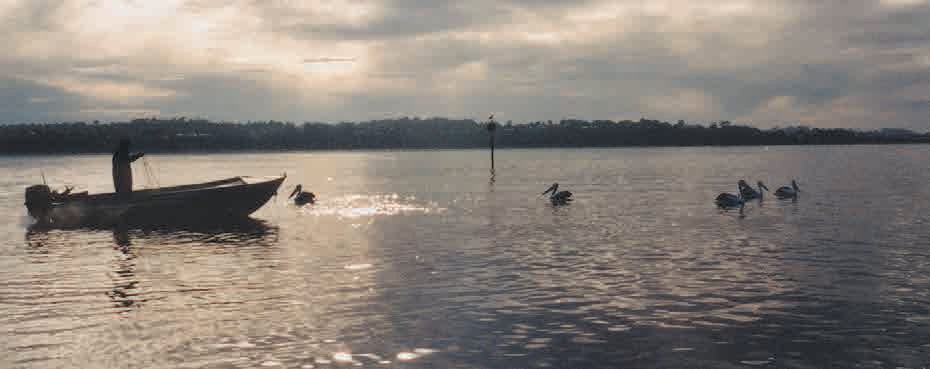 Birds	5Albatrosses	5Gulls	7Gannet, Penguin and Prion	8Petrels and Sea-Eagle	9Shearwaters (Muttonbirds)	10Terns	11Cormorants (Shags)	13Coot	14Waterfowl	15Grebes	18AlbatrossesGrey-headed AlbatrossThalassarche chrysostomaLength: 70 - 85 cmWingspan: 1.8 - 2.05 mGrey head, neck and mantleBlack bill with yellow stripes on top and bottomWhite bodyPhoto: JJ Harrison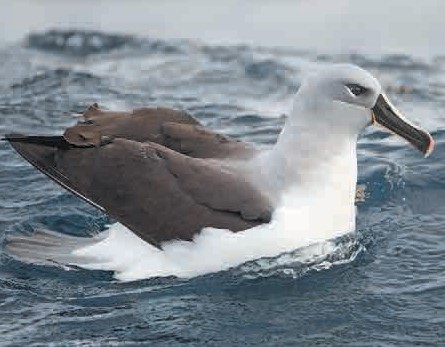 Light-mantled Sooty AlbatrossPhoebetria palpebrataLength: 78 - 90 cmWingspan: 1.8 - 2.2 mSooty brown plumage with grey mantle, back and rumpWhite crescent around each eyePhoto: Natalie Tapson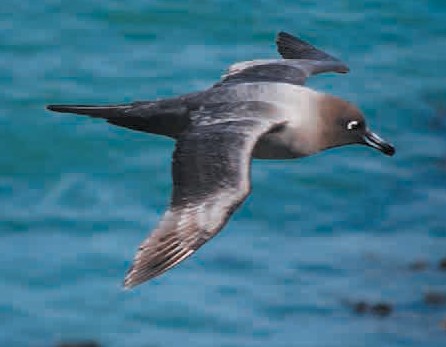 Southern Royal AlbatrossDiomedea epomophoraLength: 112 - 123 cmWingspan: 2.9 - 3.3 mPure white head and bodyPink bill with black line on cutting edgeDark brown or black wings with white upper wingPhoto: JJ Harrison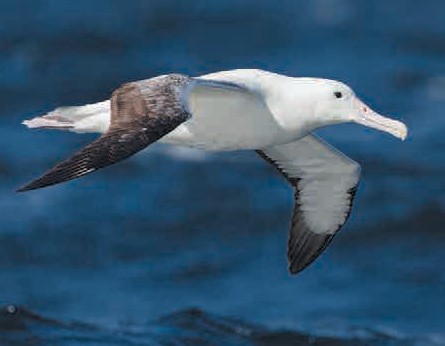 AlbatrossesShy AlbatrossThalassarche cauta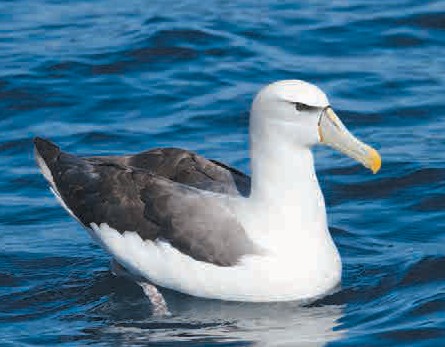 Length: 90 - 99 cmWingspan: 2.1 - 2.6 mWhite head and neck, pale grey cheeksGrey bill with yellow tipGrey-black mantle, tail and upper wingSooty AlbatrossPhoebetria fuscaLength: 85 cmSooty brown plumage with head darker than bodyFine white crescent above eyeBlack bill with pale yellow/orange stripeSlender, pointed wings, wedge shaped tailPhoto: JJ HarrisonWandering AlbatrossDiomedea exulansLargest of the albatross familyWingspan: 2.5 - 3.5 mWhite head and back with fine grey wavy lines on feathersPale pink billWhite tail, tipped with blackPhoto: JJ Harrison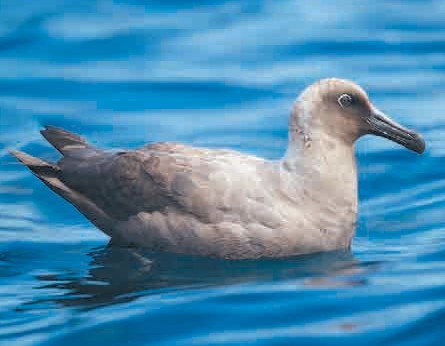 Photo: JJ Harrison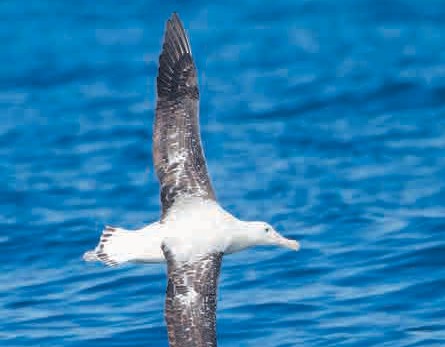 Albatrosses and GullsBlack-browed AlbatrossThalassarche melanophris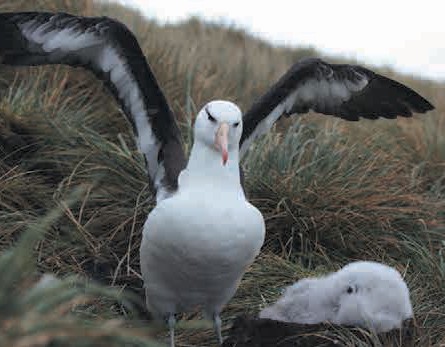 Length: 80—95 cmMost common member of albatross familyWhite with black brow, back, upper wing and tailBlack edges to underwingOrange-yellow billBluish-grey legs and feetPhoto: Liam Quinn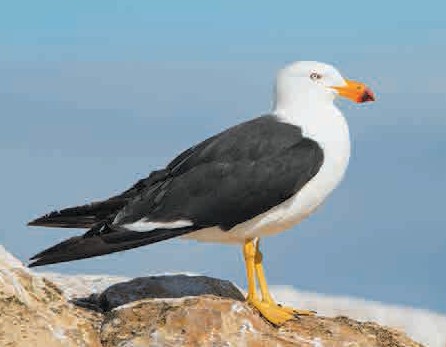 Photo: JJ HarrisonPacific GullStercorarius antarcticusLength: 58 - 66 cmWingspan: 137 - 157 cmMostly white with dark wings and back, black band on tailThick, powerful, red-tipped yellow billYellow legs and feetKelp GullLarus dominicanusLength: 54 - 65 cmWingspan: 128 - 142 cmBlack upperparts and wingWhite head, underparts, tail and wing tipsYellow bill with red spotGreenish-yellow legsPhoto: Jason Quinn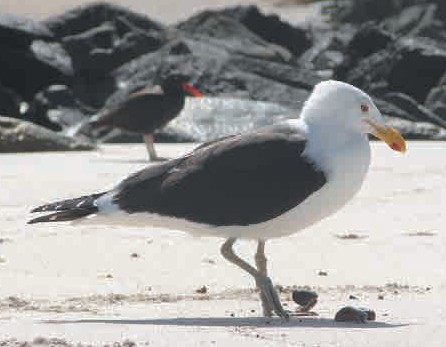 Gannet, Penguin and PrionAustralasian GannetMorus serrator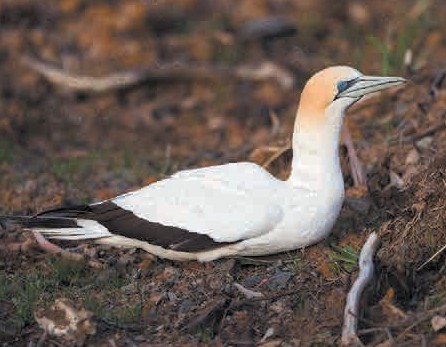 Length: 84—95 cmMostly white, black flight feathers at the wingtipsYellow headPale, blue-grey bill edged with blackBill has backward pointing serrationsSpectacular plunge diversLittle PenguinEudyptula minorLength: 30 - 33 cmBlue head, upperparts and flippersWhite underneathPink feet above with black soles and webbingPhoto: JJ HarrisonFairy PrionPachyptila turturLength: 23 - 28 cmWingspan: 56 cmShort, narrow bill with strong hookGrey-blue above, darker grey crown, grey eye stripeTriangular tail with dark tipPhoto: M Kuhn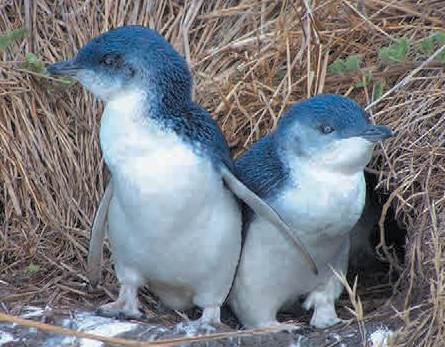 Photo: JJ Harrison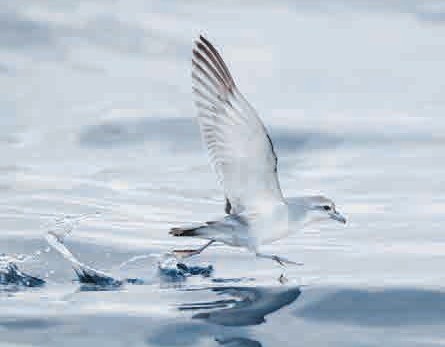 Petrels and Sea-EagleNorthern Giant PetrelMacronectes halli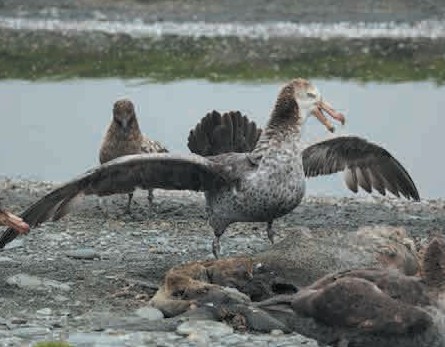 Wingspan: 1.5 - 2.1 mLarge straw-coloured bill, tipped with pinkish-red or orangePale grey eyeDark crown with a whitish face and throatPhoto: Liam Quinn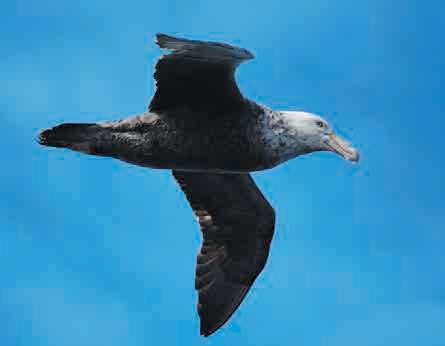 Photo: Natalie TapsonSouthern Giant PetrelMacronectes giganteusLength: 87 cmWingspan: 1.8 - 2.05 mGreenish-tipped, straw coloured billPale underwing leading edge near bodyWhite-bellied Sea-EagleHaliaeetus leucogasterLength: 75 - 85 cmWingspan: 180 - 220 cmWhite head, breast, belly and legsGrey back and wings with black tipsGrey tail with white tipBluish-grey bill with black tipPhoto: MagicFlute1983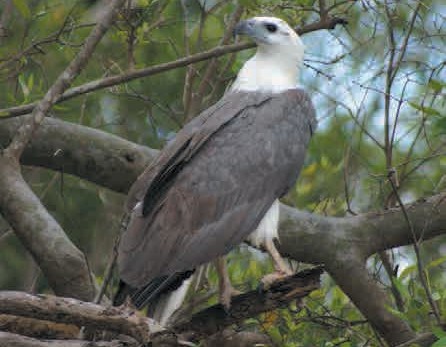 Shearwaters (Muttonbirds)Flesh-footed ShearwaterArdenna carneipes/Puffinus carneipes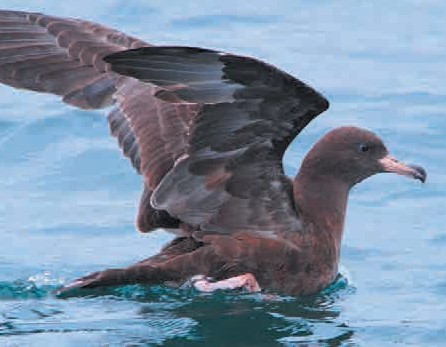 Length: 40 - 47 cmWingspan: 99 - 107 cmBlackish-brown  plumageFlesh coloured bill with black tipFlesh-pink legs and feetFluttering ShearwaterPuffinus gaviaLength: 37 cmDark grey-brown upper parts, white under partsLong, thin, dark billRapid bursts of fluttering, interspersed with short glidesSeen in Aust from Feb - AugPhoto: TeddymacollegeShort-tailed Shearwater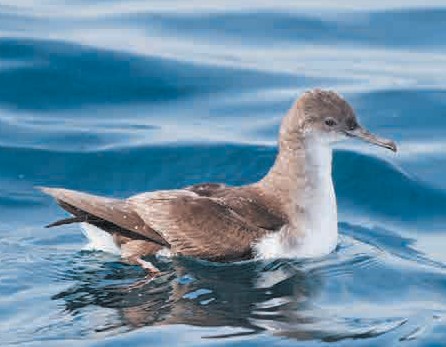 Puffinus tenuirostrisLength: 40 - 45 cmWingspan: 1mDark brown plumageShort, blackish-brownish tailSlender bill with hooked endPhoto: JJ Harrison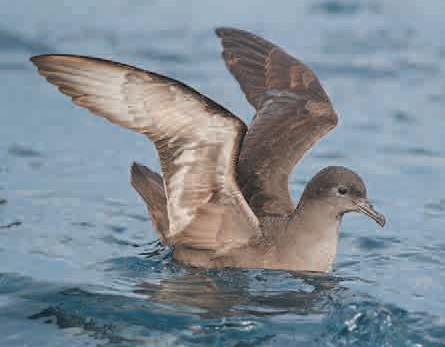 Photo: JJ HarrisonTerns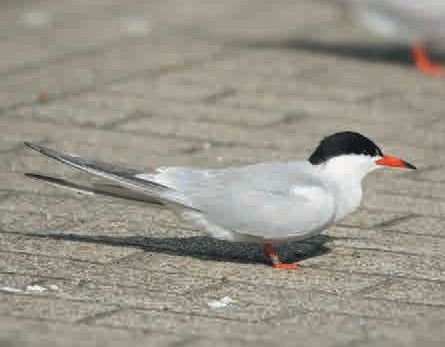 Photo: Hans Hillewaert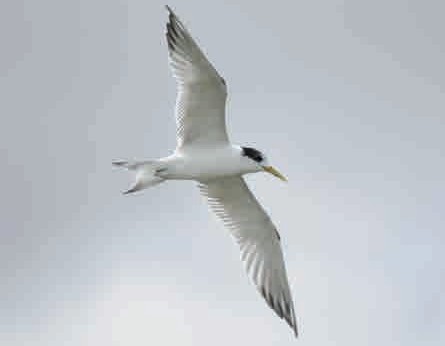 Photo: DELWP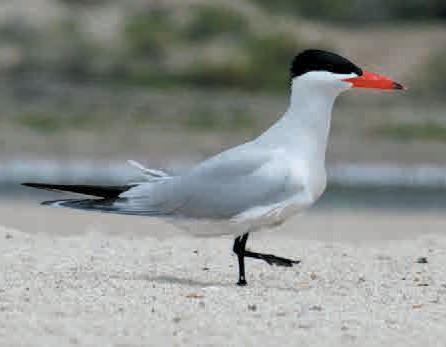 Photo: Dick DanielsCommon TernSterna hirundoLength: 31 - 35 cmWingspan: 77 - 98 cm6 - 9 cm fork in tailGrey upperparts, very pale grey underpartsBlack capOrange-red legsCommon in eastern VictoriaCrested TernThalasseus bergiiLength: 46 - 49 cmWingspan: 125 - 130 cmGrey upperparts, white underparts, shaggy black crestLong, yellow billCaspian TernHydroprogne caspia,formerly Sterna caspiaLargest tern, length: 53 - 60 cmWingspan: 127 - 145 cmLong, thick, red-orange bill with small black tipWhite head with a black cap and white neck, belly and tailPale grey upper wings and backKnown breeding colonies in Corner Inlet, Mud Island and MallacootaTernsGull-billed TernGelochelidon nilotica,formerly Sterna niloticaLength: 33 - 42 cmWingspan: 76 - 91 cmThick, black, gull-like billWhite plumage with black crown, grey back and upper wingsLittle TernSternula albifronsLength: 20 - 28 cmWingspan: 41 - 47 cmBreeding birds have black cap, with band extending beyond eye to the billOtherwise white and pale grey plumageSlender with narrow wings and long, deeply forked tailFairy TernSterna nereisLength: 22 - 27 cmWingspan: 44 - 53 cmBulky, round bodiedPale grey-white plumage, with a black crown, nape, ear coverts and patch in front of the eyesWhite forehead, yellow-orange bill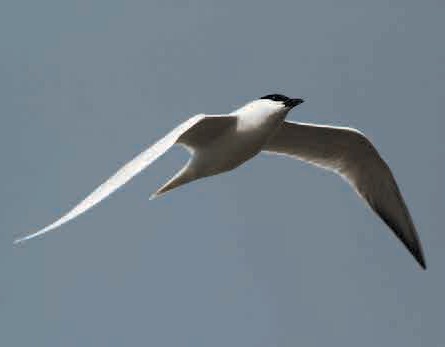 Photo: Frankzed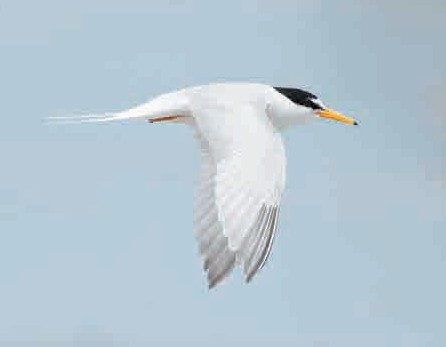 Photo: JJ HarrisonPhoto: JJ Harrison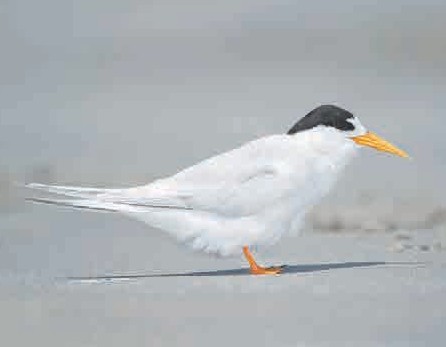 Cormorants (Shags)Great (Black) CormorantPhalacrocorax carbo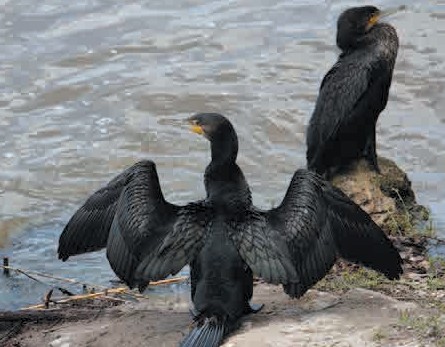 Length: 70 - 102 cmWingspan: 121 - 160 cmBlack plumage with white and yellow chinGrey bill, black feet and legsPhoto: HeatherLittle Black CormorantPhalacrocorax sulcirostrisLength: 60 - 65 cmWingspan: up to 105 cmBlack plumageLong, slender grey billFound in large flocks, sometimes fly in V formationPhoto: Heather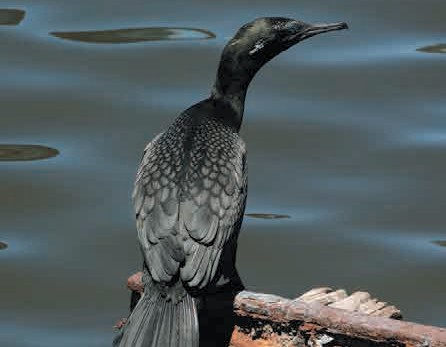 Black-faced CormorantPhalacrocorax fuscescensLength: 60 - 70 cmBlack upperparts, face and billWhite underpartsDark grey bill, blue-green eyesOnly found in coastal and marine areasPhoto: JJ Harrison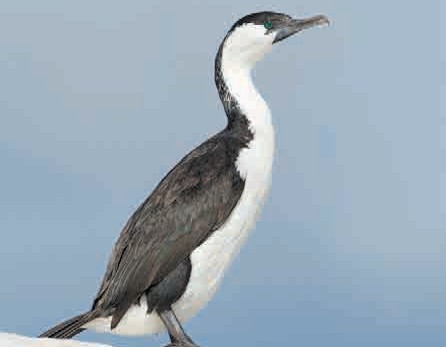 Cormorants and CootPied CormorantPhalacrocorax varius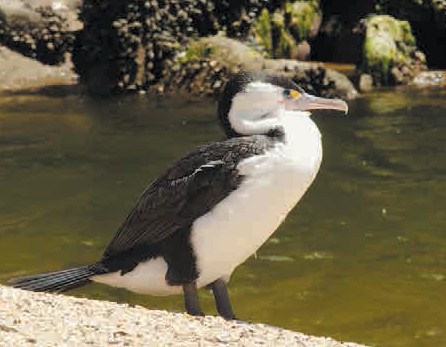 Length: 65 - 85 cmBlack, glossed-green back with white underpartsBlack stripes on thighsLong, grey, hooked billOrange eye patchFlies in V formationLittle Pied CormorantMicrocarbo  melanoleucosLength: 56 - 58 cmBlack above and white belowShort, yellow billSmall crestSolitary benthic feederEurasian CootFulica atraLength: 32 - 42 cmBlack plumage with white frontal shield and billPhoto: Jorg Hempel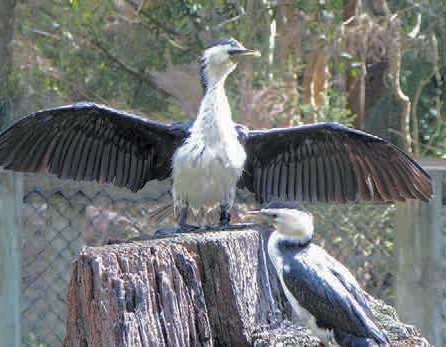 Photo: SeanMackPhoto: Theleastweasel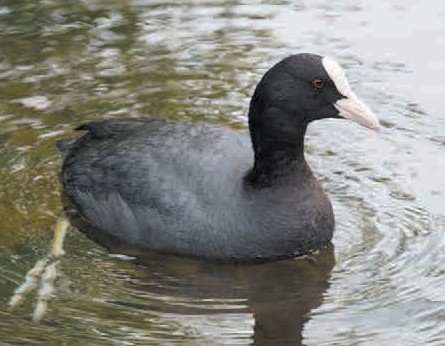 Waterfowl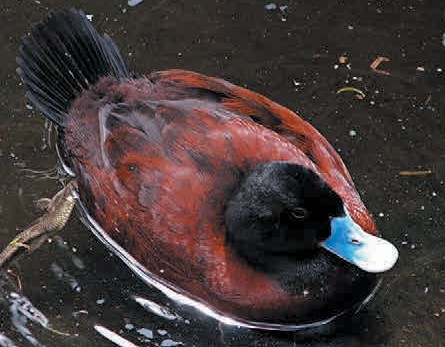 Photo: Dale GillardBlue-billed DuckOxyura australisLength: 40 cmAdult breeding male has black head, chestnut to brown body and wings, blue billAdult female and non-breeding male has medium grey plumage with light barring to head and body, dark billChestnut TealAnas castaneaMale has glossy green head and white flank patchFemale and juvenile male similar to Grey Teal but darkerCommon in brackish coastal lagoons, saltwater estuaries and lower reaches of creeksPhoto: PsJeremy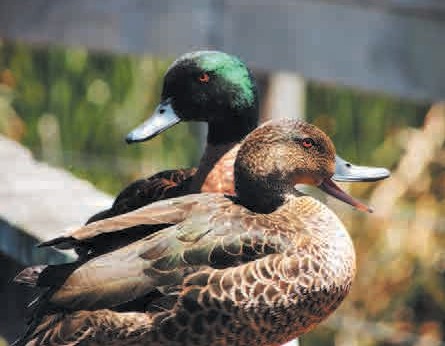 Grey TealAnas gracilisMottled brown with white and green flashes on wingsMales and females share same colourationLighter coloured neck and paler face than female chestnut tealPhoto: JJ Harrison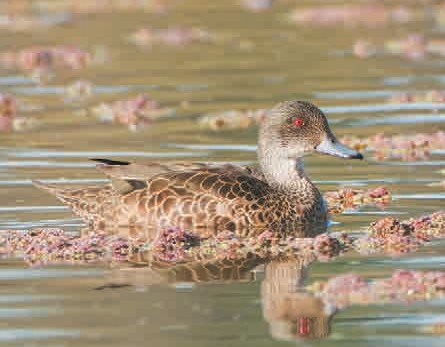 WaterfowlHardheadArthya australis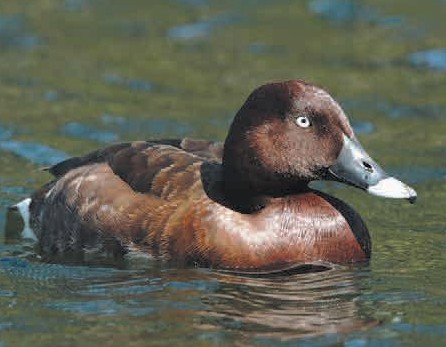 Medium size, dark brown with white feathers under tailMale has white eyesGenerally found on large lakes, swamps and rivers with deep, still waterFreckled DuckStictonetta naevosaHeavily bodied, dark grey, brownOff-white speckles all overUnderwings paleDistinctive shaped bill, adult breeding male has bright red base of billPhoto: Quoll2Musk DuckBiziura lobataDark grey-brown, slightly pin-striped plumageMale has pendulous lobe of skin beneath the billStiff tailPrefers deep, still lakes and wetlandsPhoto: Frankzed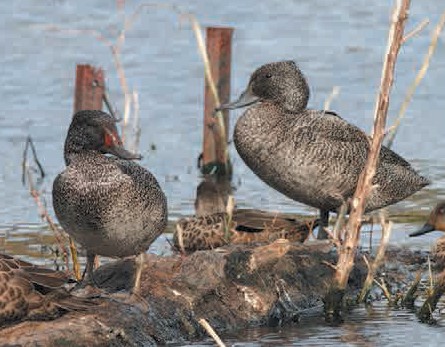 Photo: MdeKool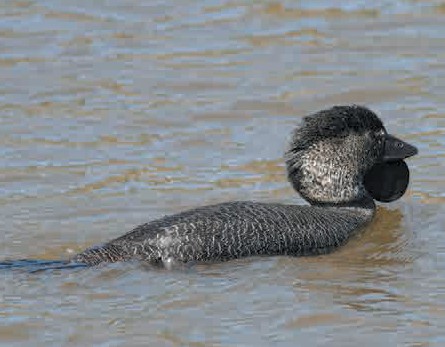 Waterfowl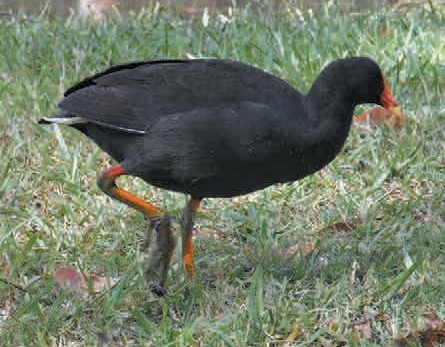 Photo: QuartlDusky MoorhenGallinula tenebrosaLength: 34 - 38 cmDark grey-black with brown tinge to upperpartsOrange-yellow legsRed bill with yellow tipPurple (Eastern) SwamphenPorphyrio porphyrioLength: 44—48 cmPurple-blue neck, breast and bellyRed bill and face shieldPhoto: Quartl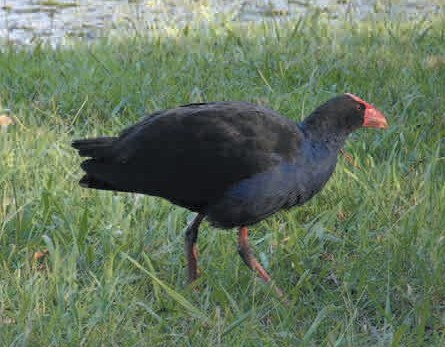 GrebesAustralasian GrebeTachybaptus novaehollandiaeLength: 25 - 27 cmBreeding plumage dark brown above, glossy-black head and neckNon breeding plumage dark grey- brown above, silver-grey belowChestnut facial stripe from behind the eye to base of neckCommon on freshwater lakes and riversGreat Crested GrebePodiceps cristatusLength: 46 - 51 cmWingspan: 59 - 73 cmLong neck and head with distinctive black crestDark brown wings, white underpartsLong, pointed, straight billJuveniles have striped black and white headsHoary-headed GrebePoliocephalus poliocephalusLength: 25—30 cmSmall, dark grey and white birdBlack head with silvery-white streakingNarrow black streak down back of neck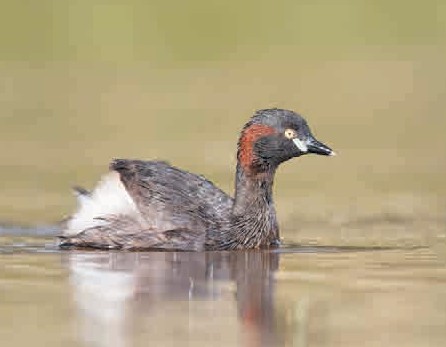 Photo: JJ Harrison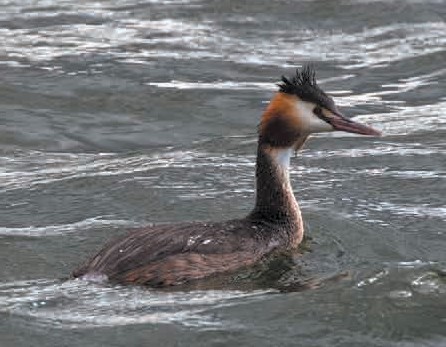 Photo: JJ Harrison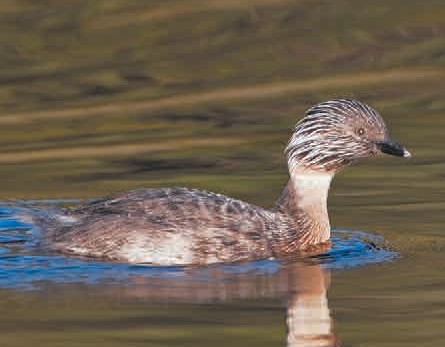 Seals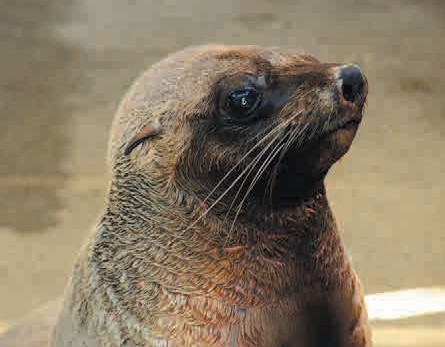 PPhhoottoo:: Chris PhutullyAustralian Fur SealArctocephalus pusillus• Length: 1.5 - 2.5 mAdult male: greyish brown with paler chest and dark brown bellyAdult female: pale fawn to greyish brown with pale chest and brown bellyLarger than other fur seals, males are heavy chested with thick, dark maneNew Zealand Fur SealArctocephalus forsteriLength: 1.5 - 2 mSmaller than Australian fur seal and darker in colourSharply pointed snoutGrey to brown, female lighter underneathPPhhoottoo:: Alexandre Roux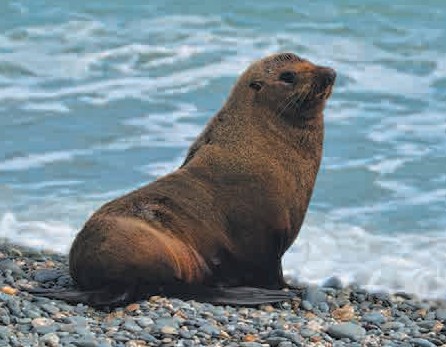 Sub-Antarctic Fur SealArctocephalus tropicalisLength: 1.5 - 2 mDark grey with contrasting whitish-yellow face and chestMales have prominent black crest and thick maneSeen occasionally in VictoriaPPhhoottoo:: Brian Gratwicke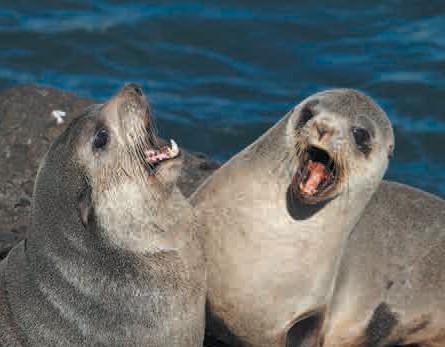 Seals and Sea LionLeopard SealHydrurga leptonyx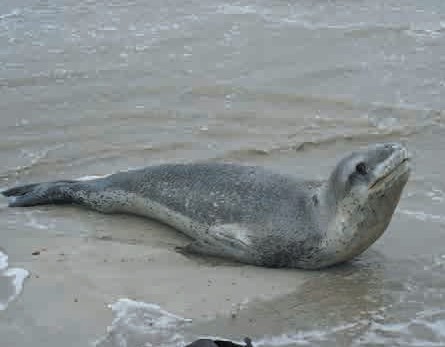 Length: 4 - 4.5 mSilver to dark blue-grey with pale silver underneath.Dark areas spotted darker grey and blackLong neck, large, flat, reptilian headSeen occasionally in VictoriaSouthern Elephant SealMirounga leoninaLength: 4 - 6.5 mDark brown with lighter brown underneathAdult male noticeably larger than female with trunk-like noseCumbersome on landAustralian Sea LionNeophoca cinerea• Length: 1.8 - 2.5 mAdult male: chocolate brown, yellow crown with dark muzzle, greyer back, dusky abdomen and flippersAdult female: Dark back and top of head, creamy-yellow underbody and sides of headSeen occasionally in VictoriaPhoto: DELWP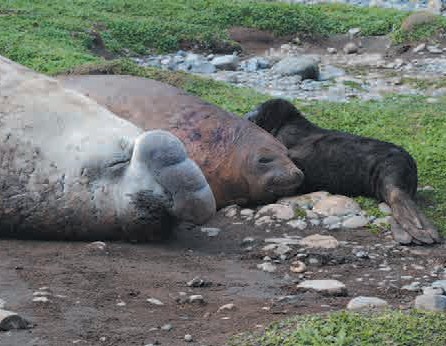 Photo: Natalie TapsonPhoto: Diver Dave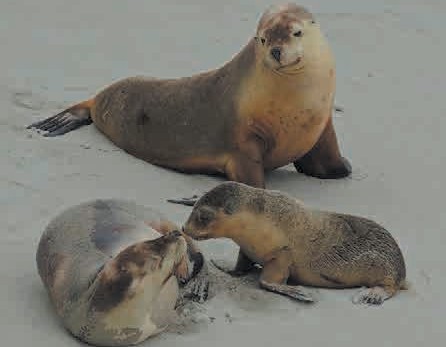 Whales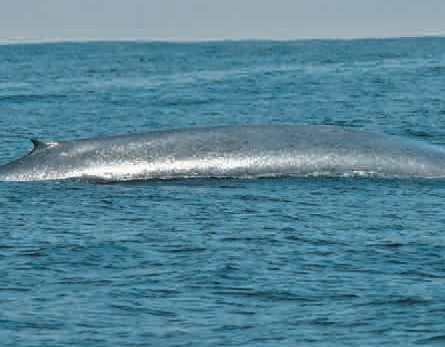 Photo: Jerry Kirkhart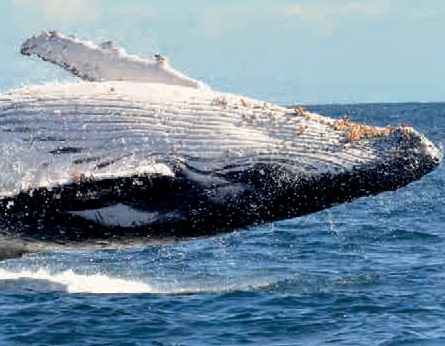 Photo: DELWPBlue WhaleBalaenoptera musculus• Length: 31 - 33.5 mSilver-grey to grey-blackSlender, streamlined bodyTall, straight, powerful blowOccur along Continental shelf from Nov - May, especially west of Cape OtwayHumpback WhaleMegaptera novaeangliaeBlack or bluish-grey upper body, white undersideThroat pleatsLong pectoral fins (1/3 body length)Prominent double blow holesUsually seen autumn - springKiller Whale (Orca)Orcinus orcaLength: 8.5 - 10 mMainly black with white throat to abdomen and rear flanksGrey-white patch behind dorsal finRound body with huge head and blunt noseTall dorsal fin in malesPhoto: Kat Kellner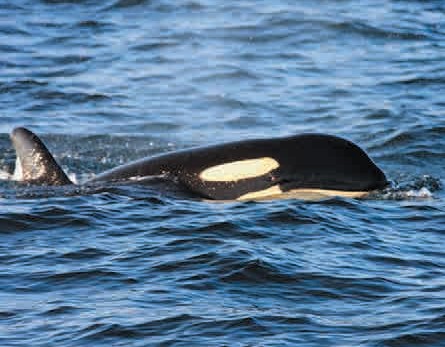 WhalesPilot WhaleGlobicephala melasLength: 5.5 - 7 mBlack body with white diagonal  strip towards the eyes, white saddle behind dorsal fin and anchor shaped pattern underneathBeakless with round, bulbous headDorsal fin is broad at the base and curved back towards tailVery long pectoral flippersSouthern Right WhaleEubalaena australisLength: 16 - 18 mBlack body, may have irregular white blotches underneathCallosities (growths) form rough white markings on headV-shaped blowSeen during winter, especially around Warrnambool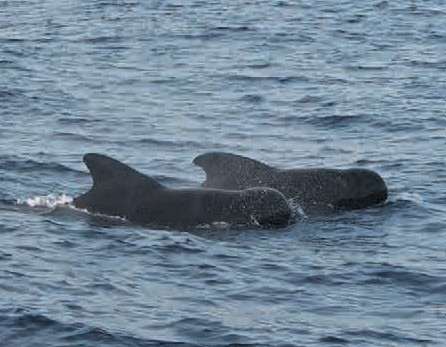 Photo: Alexander BaxevanisPhoto: Willem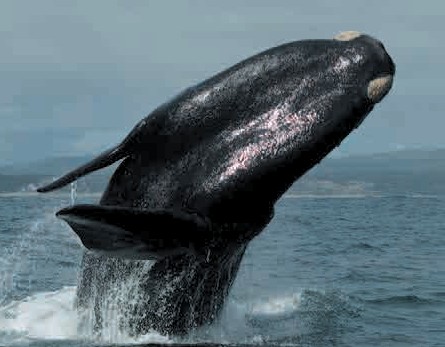 Dolphins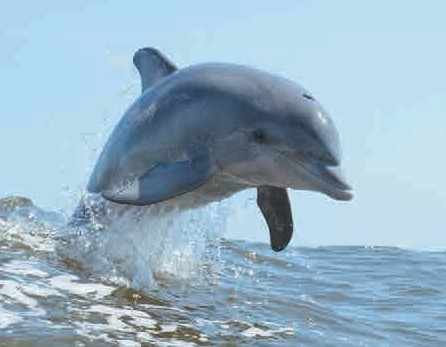 Photo: Juanma CarrilloBottlenose DolphinTursiops truncatusLength: 3 mDark bluish-grey, which shades gradually to off-white or pinkish underneathProminent curved-back dorsal finStubby beak set off from robust headBurrunan DolphinTursiops australisLength: to 2.6 mDark grey upper side of the body, a paler grey midline, and a cream undersideDescribed as distinct species in 2011Found in Port Phillip Bay and Gippsland LakesPhoto: Charlton-Robb K, Gershwin LA, Thompson R, Austin J, Owen K, McKechnie S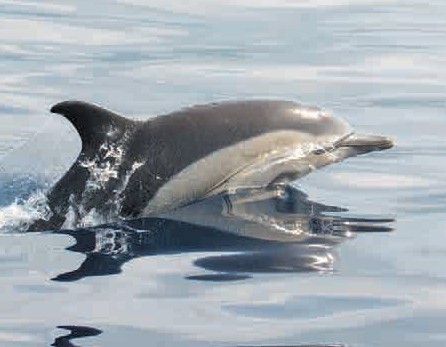 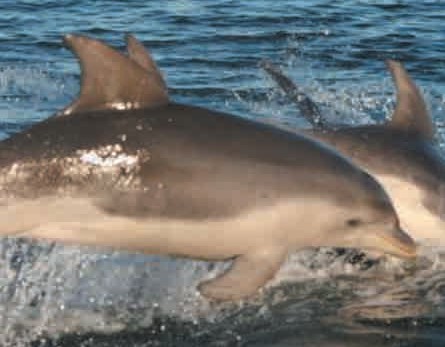 Common DolphinDelphinus delphisLength: 2 mDark colouring on top, large yellowish panel on chest bordered by white flanksSmall, round head with shirt and stocky beakPhoto: BertrandNative RatsSwamp RatRattus lutreolusBody length: up to 20 cmTail length: up to 14 cmDark grey to dark brown body furBrown feetWater Rat (Rakali)Hydromys chrysogasterBody length: 23 - 37 cmTail length: 24 - 25 cmWebbed hind legsBlack to brown fur with orange to white bellyDark tail with white tip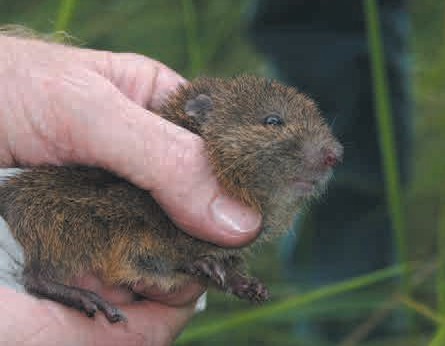 Photo: Doug Beckers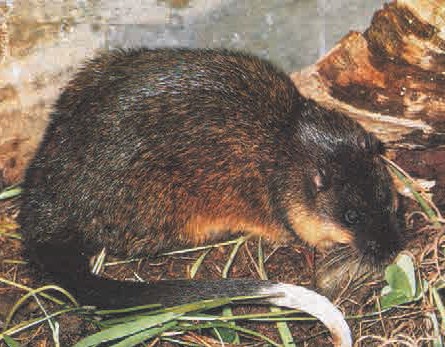 Photo: ZooProReptiles and Amphibians	25Turtles	25Snakes	26Lizard and Frog	27Turtles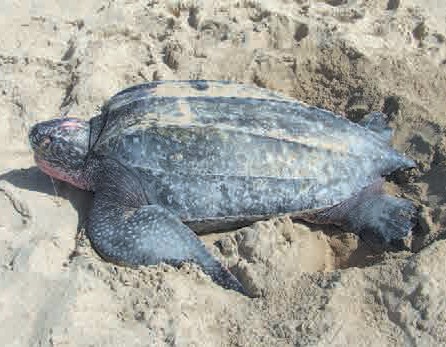 Photo: U.S. Fish and Wildlife Service Southeast RegionLeatherback TurtleDermochelys coriaceaShell length: nearly 2 mLargest of sea turtle speciesMainly blackish above with grey-white speckles on headStreamlined, ridged shellLimbs modified as flippers, with front flippers especially largeUpper beak notched in middle to form two prongsBroad-shelled TurtleChelodina expansaLength of carapace: up to 45 cmBroad, flat upper shell, narrower lower shellVery long neck, long, relatively flat head, neck and head dark greyPhoto: Sam Fraser Smith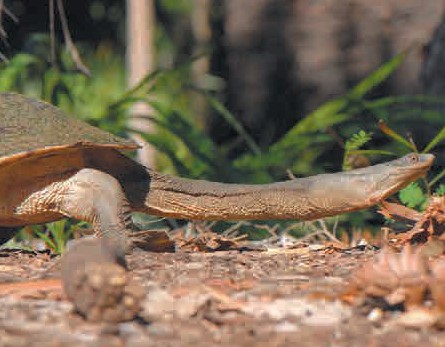 Eastern Snake-necked Turtle(Long-necked Turtle)Chelodina longicollisShell length: up to 20 cmFlat circular shell, black to brown with yellow patchesLong neck, webbed feet with clawsPhoto: Alexandre Roux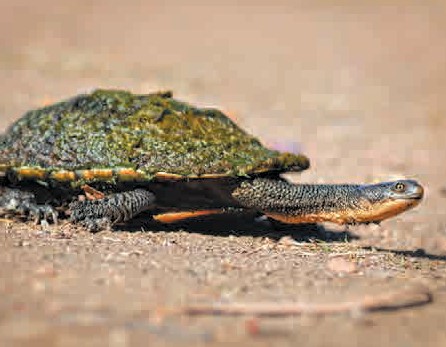 SnakesHighland Copperhead SnakeAustrelaps ramsayiLength: up to 1.2 mBody light grey to red-brown, pale white-yellow to pink-orange underneathLips with dark vertical stripes and white edges around scalesLowland Copperhead SnakeAustrelaps superbusLength: up to 1.7 mGrey to red-brownPale white-yellow to pink-orange underneathLips with faint vertical stripes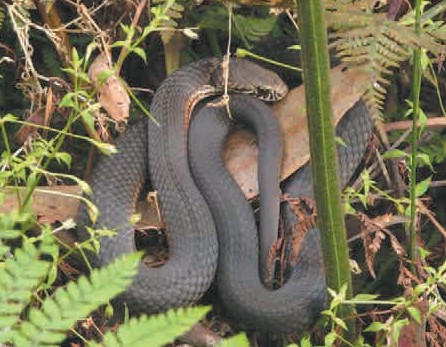 Photo: Nathan Johnson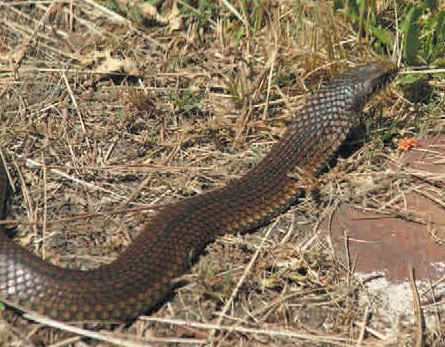 Tiger SnakeNotechis scutatusLength: to 2 mColour varies from uniform light brown to blackBroad, flattened headStriped markings not always presentPhoto: Peter ShanksPhoto: DELWP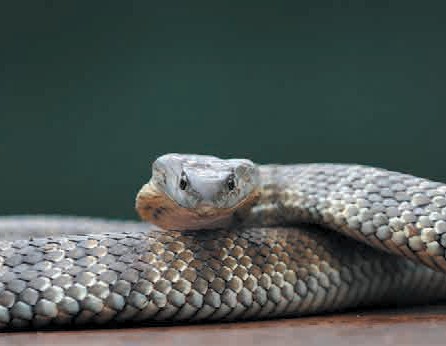 Lizard and Frog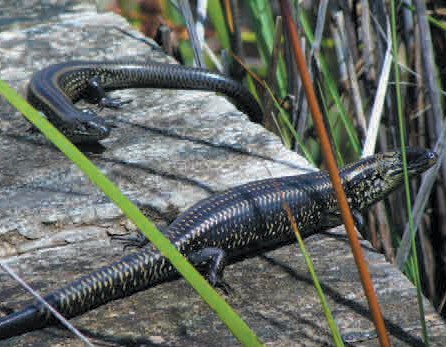 Photo: Vasco Pyjama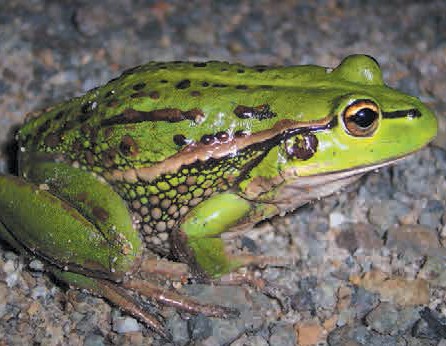 Photo: Tnarg 12345Swamp SkinkLissolepis coventryiformerly Egernia coventryiLength: to 25 cmGreenish back with prominent black shoulder stripe on each side from nape to base of tailGrowling Grass FrogLitoria raniformisLength: up to 104 mmOlive to bright emerald green with irregular gold, black or bronze spotting, white bellyWarty back with pale green mid-dorsal stripeCream or yellow stripe underlined by a dark brown stripe runs from the nostril, through the eye, above the inner ear and down the sides of the bodyNo webbing on fingers but toes almost entirely webbedFish	29Sharks	29Marine, Estuarine and Freshwater	30Sharks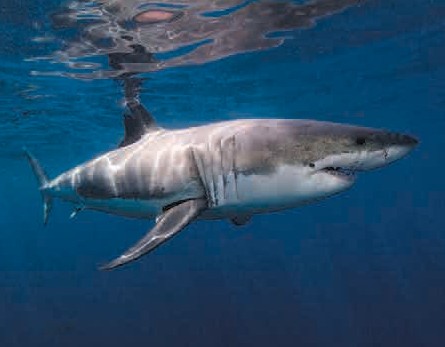 PPhhoottoo:: Ken Bondy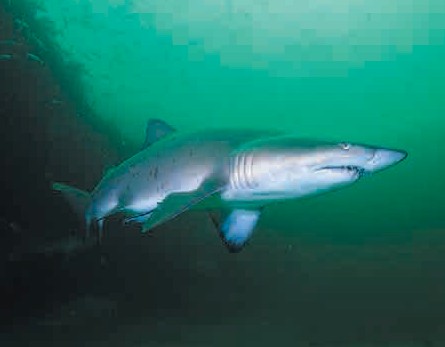 PPhhoottoo:: Klaus Stiefel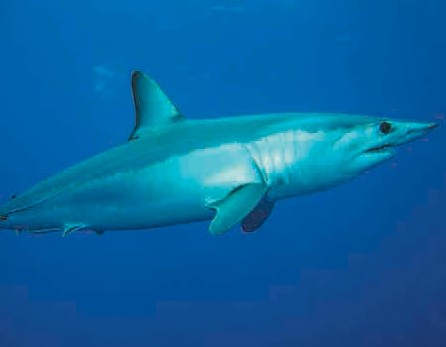 PPhhoottoo:: Patrick Doll(Great) White SharkCharcarius TaurusLength: up to 6.4 mBlue-grey to greyish-brown above, abruptly changing to a white undersidePointed snoutVery high first dorsal fin, very small anal and second dorsal finsCrescent-shaped tailLarge triangular serrated teethGrey Nurse SharkCharcarius carchariasLength: up to 3.6 mGreyish-brown above, paler belowFlattened, bluntly pointed snoutDagger-like teethDorsal, pelvic and anal fins of similar sizeSlow movingRare in Victorian watersShort Finned Mako SharkIsurus oxyrinchusLength: up to 4 mBrilliant metallic blue above, white belowCylindrical in shape with vertically elongated tailFastest species of shark, can jump up to 9 m in airFound in offshore Bass Strait in warmer watersMarine, Estuarine and FreshwaterAustralian MudfishNeochanna cleaveri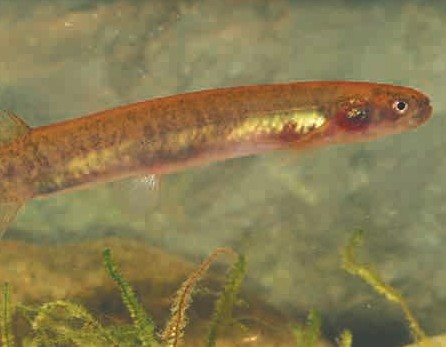 Length: up to 14 cmScaleless, tubular bodyRounded fins with fleshy basesSmall pelvic fins, very small eyes, large tubular nostrilsFound in coastal wetlands, estuarine and marine waters to 5 mCox’s GudgeonGobiomorphus coxiiLength: to 19 cmDark brown to greenish brown, fading to pale brown or cream belowBlue, gold and yellow flecks on lower lateral scalesDark midlateral stripe or series of midlateral blotchesSingle black spot above pectoral fin baseEmpire GudgeonHypseleotris compressaLength: to 12 cmFemales brown to golden, whitish belowMales in breeding season become bright orange-red on head and bellyRare in VictoriaPhoto: Tarmo A. Raadik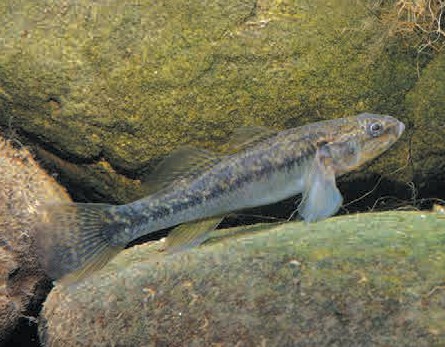 Photo: © Gunther Schmida/Lochman LT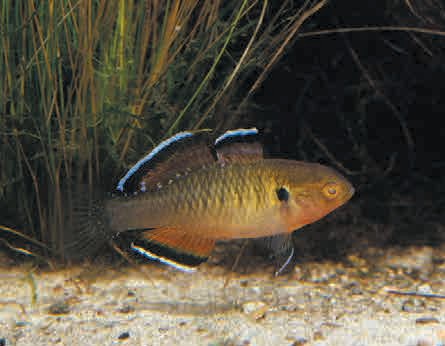 Photo: © Gunther Schmida/Lochman LTFreshwater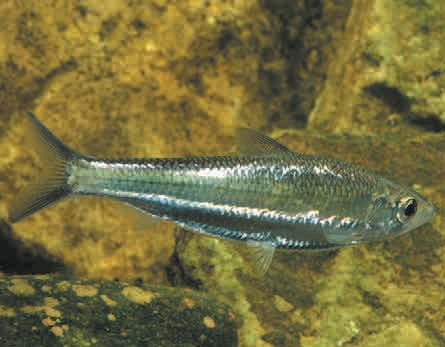 Photo: © Gunther Schmida/Lochman LTFreshwater HerringPoamalosa richmondiaLength: 32 cmUsually silvery overall with greenish tinge2 indistinct stripes below midlineFins colourless to yellowishSlender compressed body, single triangular pointed dorsal finFound around Mallacoota in VictoriaMurray CodMaccullochella peeliiLength: up to 1.8 mRound, depressed head with rounded snout and concave foreheadLarge mouth and jawsOlive green with small brown spots, creamy white undersidesPhoto: Jarod Lyon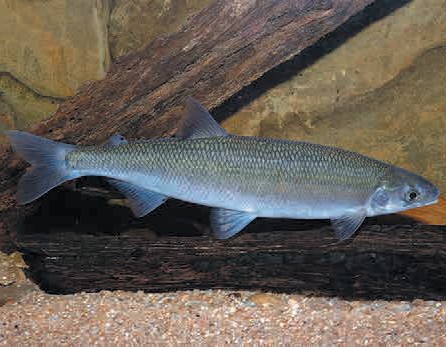 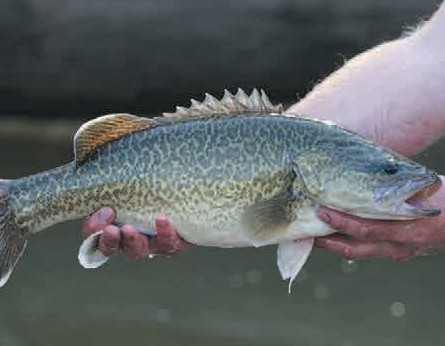 Photo: Tarmo A. RaadikAustralian GraylingPrototroctes maraenaLength: 17 - 33 cmSilvery with olive-grey back and whitish belly to olive green or brownish back with dark mid-lateral streak and greyish finsLarge, bright yellow eyes, rounded snout and small headStrong cucumber smell when caughtFreshwaterSilver PerchBidyanus bidyanusLength: 40 - 60 cmDark grey to grey-brown above, fading to silver and white, fins whitish to greyCompressed elongate-oval body covered in small thin scalesSmall head, small eyes positioned high on headSingle long-based dorsal fin divided into 2 sectionsTrout CodMacullochella macquariensisLength: 40 - 85 cmBluish grey or dark to light brownSmall dark irregular spots extending to lower sides and base of finsDusky grey to brownish fins with white or creamy margins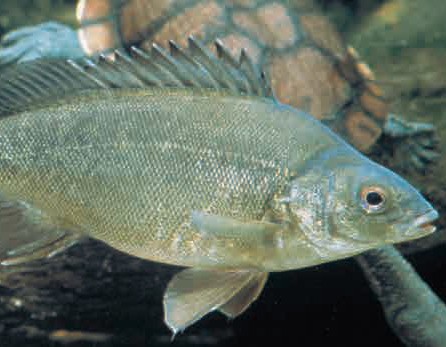 Photo: MDBA Gunther SchmidaYarra Pygmy PerchEdelia obscura or Nannoperca obscuraLength: up to 7.5 cmDusky, pale brownish-grey, sometimes greenish with a pale bellySpots along midline and clear, faint yellow to black finsFound from Bunyip River basin in West Gippsland through southern VictoriaPhoto: Jarod Lyon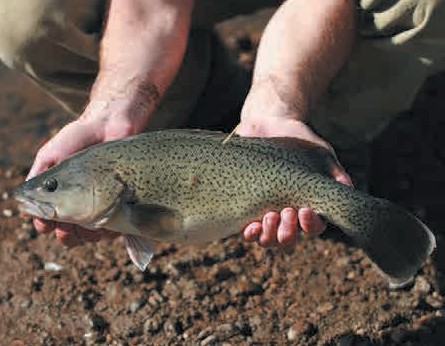 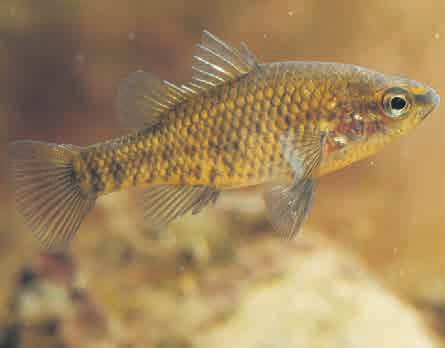 Photo: MDBA Gunther SchmidaPipefish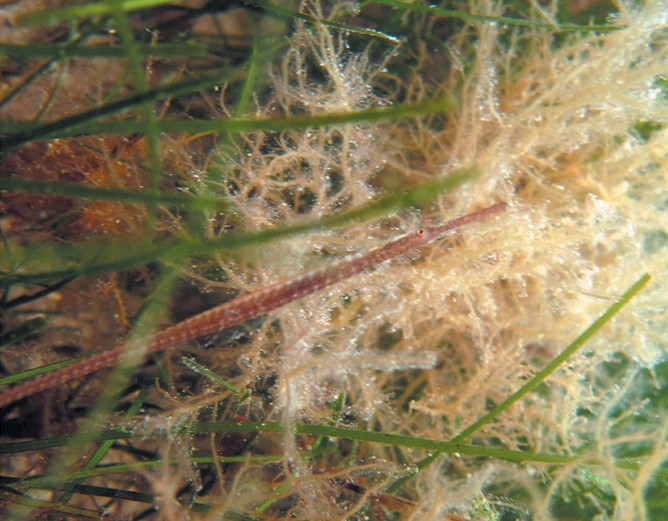 Photo: SaspotatoSpotted PipefishStigmatopora argusLength: to 25 cmVery long body and snoutNo tail finUsually greenish-brown with dark or pale spotsWidebody PipefishStigmatopora nigraSimilar to spotted pipefishVariable colour, from greenish to brownish depending on habitat, females often with orange line along sideDuring breeding season, females have swollen trunk, males have small pouch on underside of tailPhoto: Saspotato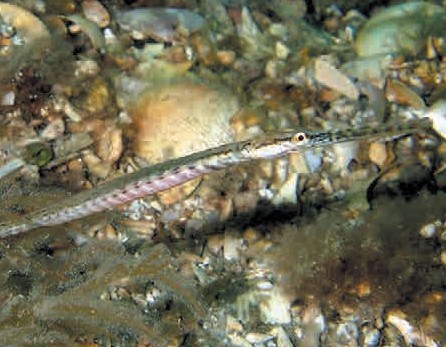 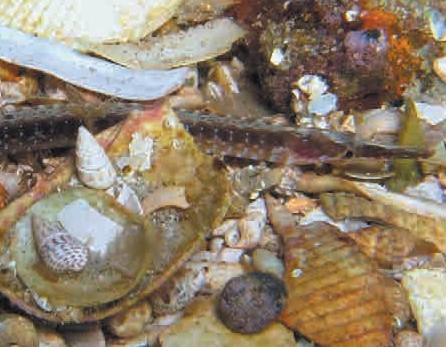 Photo: SaspotatoPort Phillip PipefishVanacampus phillipModerately long snoutBrownish with blue bars on sides and indistinct bars and spotsCommon in bays and estuariesPipefish and Sea HorsesRingback PipefishStipecampus cristatus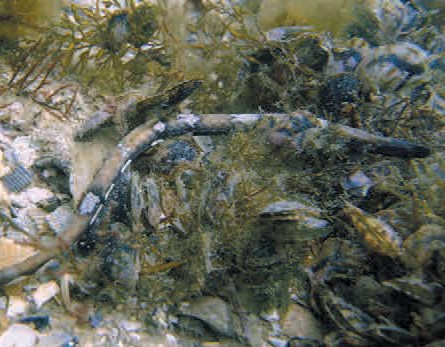 Length: up to 25 cmBrown to yellowish brown9–11 narrow, irregular pale bars or blotches along the backElevated snout ridgeFound on reefs to 15 mSeasonally migrates into Port Phillip Bay, often in large numbersBig-bellied Sea HorseHippocampus  abdominalisLength: up to 35 cmCompressed bodyLarge abdomen, completely encased in bony rings,Prehensile tailFound in depths to 100 mPhoto: SaspotatoPotbelly Sea Horse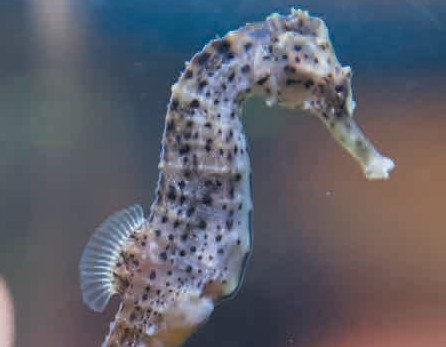 Hippocampus bleekeriLength: up to 30 cmVery similar to the Big Belly Seahorse, dispute about whether a separate speciesLonger snout and commonly has head filamentsPhoto: Mark6MauroPhoto: Saspotato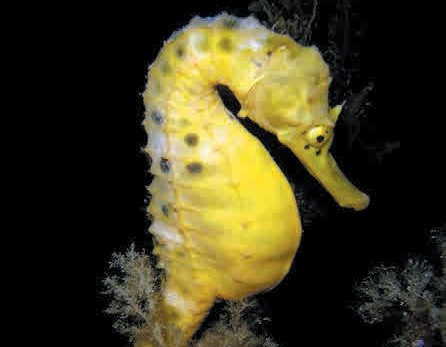 Sea Horses and Sea DragonsShorthead Sea HorseHippocampus  breviceps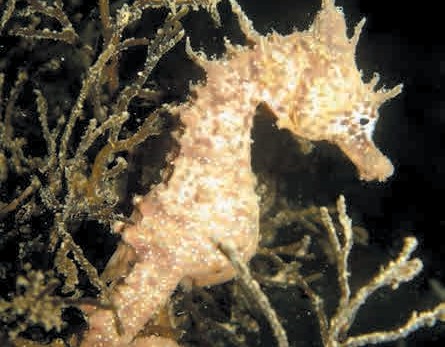 Length: up to 10 cmSmallest sea horse found in southern watersShort snout, fleshy tendrils on head and bodyFound on reefs to 15 mcommon in Port Phillip Bay, Victoria, especially in patches of Sargassum seaweedPhoto: Saspotato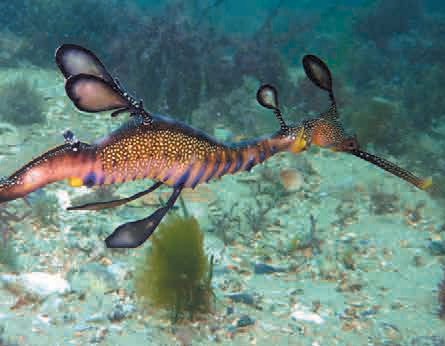 Photo: SaspotatoWeedy Sea DragonPhyllopteryx taeniolatusLength: up to 45 cmUsually silvery overall with greenish tinge2 indistinct stripes below midlineFins colourless to yellowishSlender compressed body, single triangular pointed dorsal finUsually found in kelp-covered rocky reefs from 3 to 50 mDepartment of the Environment (2015). Thalassarche chrysostoma in Species Profile and Threats Database, Department of the Environment, Canberra. Available from:http://www.environment.gov.au/sprat. Accessed Tue, 21 Apr 2015 10:00:20 +1000.Department of the Environment (2015). Phoebetria palpebrata in Species Profile and Threats Database, Department of the Environment, Canberra. Available from:http://www.environment.gov.au/sprat. Accessed Tue, 21 Apr 2015 10:31:09 +1000.Department of the Environment (2015). Diomedea epomophora epomophora in Species Profile and Threats Database, Department of the Environment, Canberra. Available from: http://www.environment.gov.au/sprat. Accessed Tue, 21 Apr 2015 10:47:34 +1000. And wikipedia entry for Southern Royal AlbatrossDepartment of the Environment (2015). Thalassarche cauta cauta in Species Profile and Threats Database, Department of the Environment, Canberra. Available from: http://www.environment.gov.au/sprat.Accessed Tue, 21 Apr 2015 11:05:07 +1000. And wikipedia entry for Shy AlbatrossDepartment of the Environment (2015). Phoebetria fusca in Species Profile and Threats Database, Department of the Environment, Canberra. Available from: http://www.environment.gov.au/sprat. Accessed Tue, 21 Apr 2015 11:47:10 +1000. And http://www.birdlife.org/datazone/speciesfactsheet.php?id=3967https://en.wikipedia.org/wiki/Wandering_albatrossDepartment of the Environment (2015). Thalassarche melanophris in Species Profile and Threats Database, Department of the Environment, Canberra. Available from: http://www.environment.gov.au/sprat.Accessed Mon, 1 Jun 2015 12:32:40 +1000https://en.wikipedia.org/wiki/Pacific_gull https://en.wikipedia.org/wiki/Kelp_gullWikipedia entry for Australasian Gannet http://www.birdsinbackyards.net/species/Morus-serrator https://en.wikipedia.org/wiki/Little_penguinDepartment of the Environment (2015). Pachyptila turtur subantarctica in Species Profile and Threats Database, Department of the Environment, Canberra. Available from: http://www.environment.gov.au/sprat. Accessed Mon, 27 Apr 2015 14:51:36 +1000.Department of the Environment (2015). Macronectes halli in Species Profile and Threats Database, Department of the Environment, Canberra. Available from: http://www.environment.gov.au/sprat. Accessed Tue, 21 Apr 2015 13:29:01 +1000.Department of the Environment (2015). Macronectes giganteus in Species Profile and Threats Database, Department of the Environment, Canberra. Available from: http://www.environment.gov.au/sprat.Accessed Tue, 21 Apr 2015 14:04:33 +1000https://en.wikipedia.org/wiki/White_bellied_sea_eagleDepartment of the Environment (2015). Ardenna carneipes in Species Profile and Threats Database, Department of the Environment, Canberra. Available from: http://www.environment.gov.au/sprat.Accessed Mon, 27 Apr 2015 14:52:48 +1000.Gaskin, C.P. 2013. Fluttering shearwater. In Miskelly, C.M. (ed.) New Zealand Birds Online. www.nzbirdsonline.org.nzPhillip Island Nature Park Nature Notes https://en.wikipedia.org/wiki/Common_tern https://en.wikipedia.org/wiki/Crested_ternDepartment of the Environment (2015). Hydroprogne caspia in Species Profile and Threats Database, Department of the Environment, Canberra. Available from: http://www.environment.gov.au/sprat.Accessed Wed, 22 Apr 2015 10:11:50 +1000. And Wikipedia entry for Caspian Ternhttps://en.wikipedia.org/wiki/Gull-billed_ternDepartment of the Environment (2015). Sternula albifrons in Species Profile and Threats Database, Department of the Environment, Canberra. Available from: http://www.environment.gov.au/sprat. Accessed Wed, 22 Apr 2015 09:41:44 +1000.Department of the Environment (2015). Sternula nereis nereis in Species Profile and Threats Database, Department of the Environment, Canberra. Available from: http://www.environment.gov.au/sprat.Accessed Wed, 22 Apr 2015 09:49:02 +1000.https://en.wikipedia.org/wiki/Great_cormorant https://en.wikipedia.org/wiki/Little_black_cormoranthttps://en.wikipedia.org/wiki/Black-faced_cormorant https://en.wikipedia.org/wiki/Pied_cormorant https://en.wikipedia.org/wiki/Little_pied_cormorant https://en.wikipedia.org/wiki/Eurasian_cootDepartment of Sustainability and Environment Action Statement No. 174 http://www.gma.vic.gov.au/education/better-hunting/know-your-waterfowl/game-duck-videos/chestnut-teal https://en.wikipedia.org/wiki/Grey_tealhttp://www.gma.vic.gov.au/education/better-hunting/know-your-waterfowl/game-duck-videos/hardhead https://en.wikipedia.org/wiki/HardheadDepartment of Sustainability and Environment Action Statement No. 105http://www.gma.vic.gov.au/education/better-hunting/know-your-waterfowl/non-gamebird-videos/musk-duck https://en.wikipedia.org/wiki/Musk_duckhttps://en.wikipedia.org/wiki/Dusky_moorhen https://en.wikipedia.org/wiki/Purple_swamphenhttps://en.wikipedia.org/wiki/Australasian_grebe https://en.wikipedia.org/wiki/Great_crested_grebe https://en.wikipedia.org/wiki/Hoary-headed_grebeDepartment of Sustainability and Environment Marine Mammals of Victoria Identification Guide Department of Sustainability and Environment Marine Mammals of Victoria Identification Guide Department of Sustainability and Environment Marine Mammals of Victoria Identification Guide Department of Sustainability and Environment Marine Mammals of Victoria Identification GuideDepartment of Sustainability and Environment Marine Mammals of Victoria Identification Guide Department of Sustainability and Environment Marine Mammals of Victoria Identification Guide Department of Sustainability and Environment Marine Mammals of Victoria Identification Guide Department of Sustainability and Environment Marine Mammals of Victoria Identification GuideDepartment of Sustainability and Environment Marine Mammals of Victoria Identification Guide Department of Sustainability and Environment Marine Mammals of Victoria Identification GuideDepartment of Sustainability and Environment Marine Mammals of Victoria Identification Guide Department of Sustainability and Environment Marine Mammals of Victoria Identification Guide Atlas of Living Australiahttp://bie.ala.org.au/species/Tursiops+australisDepartment of Sustainability and Environment Marine Mammals of Victoria Identification Guide http://bwvp.ecolinc.vic.edu.au/fieldguide/fauna/australian-swamp-rat#details  Accessed on  27  April  2015 https://en.wikipedia.org/wiki/RakaliMuseum Victoria, Field Guide to Victorian Fauna appMuseum Victoria, Field Guide to Victorian Fauna app Museum Victoria, Field Guide to Victorian Fauna appMuseum Victoria, Field Guide to Victorian Fauna apphttp://bwvp.ecolinc.vic.edu.au/fieldguide/fauna/lowland-copperhead Accessed on 27/4/15http://bwvp.ecolinc.vic.edu.au/fieldguide/fauna/tiger-snake#details Accessed on 27/4/15http://bird.net.au/bird/index.php?title=Swamp_SkinkDepartment of the Environment (2015). Litoria raniformis in Species Profile and Threats Database, Department of the Environment, Canberra. Available from: http://www.environment.gov.au/sprat. Accessed Tue, 28 Apr 2015 10:52:23 +1000Museum Victoria, Field Guide to Victorian Fauna app Museum Victoria, Field Guide to Victorian Fauna app https://en.wikipedia.org/wiki/Shortfin_mako_sharkAction Statement Flora and Fauna Guarantee Act 1998 No. 115, Department of Sustainability and EnvironmentMartin F. Gomon, 2011, Cox’s Gudgeon, Gobiomorphus coxii, in Fishes of Australia, accessed 28 Apr 2015, http://www.fishesofaustralia.net.au/home/species/4143Martin F. Gomon & Dianne J. Bray, 2011, Empire Gudgeon, Hypseleotris compressa, in Fishes of Australia, accessed 28 Apr 2015, http://www.fishesofaustralia.net.au/home/species/4145Gomon 2010, 2011, Freshwater Herring, Potamalosa richmondia, in Fishes of Australia, accessed 28 Apr 2015, http://www.fishesofaustralia.net.au/home/species/2063Department of the Environment (2015). Maccullochella peelii in Species Profile and Threats Database, Department of the Environment, Canberra. Available from:http://www.environment.gov.au/sprat. Accessed Tue, 28 Apr 2015 14:53:45 +1000Department of the Environment (2015). Prototroctes maraena in Species Profile and Threats Database, Department of the Environment, Canberra. Available from:http://www.environment.gov.au/sprat. Accessed Tue, 28 Apr 2015 16:11:54 +1000.Action Statement Flora and Fauna Guarantee Act 1998 No. 202, Department of Sustainability and EnvironmentDepartment of the Environment (2015). Maccullochella macquariensis in Species Profile and Threats Database, Department of the Environment, Canberra. Available from: http://www.environment.gov.au/sprat. Accessed Tue, 28 Apr 2015 16:29:23 +1000.Department of the Environment (2015). Nannoperca obscura in Species Profile and Threats Database, Department of the Environment, Canberra. Available from:http://www.environment.gov.au/sprat. Accessed Tue, 28 Apr 2015 16:36:25 +1000.Museum Victoria, Bunurong Marine National Park Field Guide app Museum Victoria, Bunurong Marine National Park Field Guide appDianne J. Bray & Vanessa Thompson, 2011, Port Phillip Pipefish, Vanacampus phillipi, in Fishes of Australia, accessed 16 Jun 2015, http://www.fishesofaustralia.net.au/home/species/3198Dianne J. Bray, 2011, Ringback Pipefish, Stipecampus cristatus, in Fishes of Australia, accessed 16 Jun 2015, http://www.fishesofaustralia.net.au/Home/species/3194Museum Victoria, Field Guide to Victorian Fauna app. Department of the Environment (2015). Hippocampus abdominalis in Species Profile and Threats Database, Department of the Environment, Canberra. Available from: http://www.environment.gov.au/sprat. Accessed Wed, 17 Jun 2015 08:52:16 +1000http://australianmuseum.net.au/potbelly-seahorse-hippocampus-bleekeri-fowler-1908 http://www.iucnredlist.org/details/10057/0Dianne J. Bray & Vanessa J. Thompson, 2011, Shorthead Seahorse, Hippocampus breviceps, in Fishes of Australia, accessed 16 Jun 2015, http://www.fishesofaustralia.net.au/home/species/1535Museum Victoria, Field Guide to Victorian Fauna app https://en.wikipedia.org/wiki/Weedy_seadragonCustomer Service Centre 136 186www.economicdevelopment.vic.gov.auMammals19Seals19Sea Lion20Whales21Dolphins23Native Rats24Sygnathids33Pipefish33Sea Horses34Sea Dragon35ImagePage No.PhotographerSourceLicenceGrey-headed Albatross5JJ HarrisonOwn work, commons.wikimedia.orgBY-SA 3.0Light-mantled Albatross5Natalie TapsonOwn work, FlickrBY-NC-SA 2.0Southern Royal Albatross5JJ HarrisonOwn work, commons.wikimedia.orgBY-SA 3.0Shy Albatross6JJ HarrisonOwn work, commons.wikimedia.orgBY-SA 3.0Sooty Albatross (immature)6JJ HarrisonOwn work, commons.wikimedia.orgBY-SA 3.0Wandering Albatross6JJ HarrisonOwn work, commons.wikimedia.orgBY-SA 3.0Black-browed Albatross and Chick7Liam QuinnOwn work, FlickrBY-SA 2.0Pacific Gull7JJ HarrisonOwn work, commons.wikimedia.orgBY-SA 3.0Kelp Gull7Jason QuinnOwn work, commons.wikimedia.orgBY-SA 3.0Australasian Gannet8JJ HarrisonOwn work, commons.wikimedia.orgBY-SA 3.0Little Penguin8M KuhnOwn work, FlickrBY-NC-SA 2.0Fairy Prion8JJ HarrisonOwn work, commons.wikimedia.orgBY-SA 3.0Northern Giant Petrel9Liam QuinnOwn work, FlickrBY-SA 2.0Southern Giant Petrel9Natalie TapsonOwn work, FlickrBY-NC-SA 2.0White Bellied Sea Eagle9MagicFlute1983Own work, commons.wikimedia.orgBY-SA 2.0Flesh-footed Shearwater10TeddymacollegeOwn work, commons.wikimedia.orgBY 3.0Fluttering Shearwater10JJ HarrisonOwn work, commons.wikimedia.orgBY-SA 3.0Short-tailed Shearwater10JJ HarrisonOwn work, commons.wikimedia.orgBY-SA 3.0Common Tern11Hans HillewaertOwn work, commons.wikimedia.orgBY-SA-4.0Crested Tern11DELWPImage libraryAll rights reservedCaspian Tern11Dick DanielsOwn work, commons.wikimedia.orgBY-SA 3.0Gull-billed Tern12FrankzedOwn work, commons.wikimedia.orgBY 2.0Little Tern12JJ HarrisonOwn work, commons.wikimedia.orgBY-SA 3.0Fairy Tern12JJ HarrisonOwn work, commons.wikimedia.orgBY-SA 3.0Great (Black) Cormorant13HeatherOwn work, FlickrBY-NC 2.0Little Black Cormorant13HeatherOwn work, FlickrBY-NC 2.0ImagePage No.PhotographerSourceLicenceBlack-faced  Cormorant13JJ HarrisonOwn work, commons.wikimedia.orgBY-SA 3.0Pied Cormorant14Jӧrg HempelOwn work, commons.wikimedia.orgBY-SA 3.0Little Pied Cormorant14SeanMackOwn work, commons.wikimedia.orgBY-SA 3.0Eurasian Coot14TheleastweaselOwn work, FlickrBY-SA 2.0Blue-billed Duck15Dale GillardOwn work, FlickrBY-NC-SA 2.0Chestnut Teal15PsJeremyOwn work, FlickrBY 2.0Grey Teal15JJ HarrisonOwn work, commons.wikimedia.orgBY-SA 3.0Hardhead16quoll2Own work, FlickrBY-NC 2.0Freckled Duck16FrankzedOwn work, commons.wikimedia.orgBY 2.0Musk Duck16MdeKoolOwn work, commons.wikimedia.orgBY-SA 3.0Dusky Moorhen17QuartlOwn work, commons.wikimedia.orgBY-SA 3.0Purple (Eastern) Swamphen17QuartlOwn work, commons.wikimedia.orgBY-SA 3.0Australasian Grebe18JJ HarrisonOwn work, commons.wikimedia.orgBY-SA 3.0Great Crested Grebe18Tony HisgettOwn work, FlickrBY 2.0Hoary-headed Grebe18JJ HarrisonOwn work, commons.wikimedia.orgBY-SA 3.0Australian Fur Seal19Chris PhutullyOwn work, FlickrBY 2.0New Zealand Fur Seal19Alexandre RouxOwn work, FlickrBY-NC-SA 2.0Sub-Antarctic Fur Seal19Brian GratwickeOwn work, FlickrBY 2.0Leopard Seal20DELWPImage libraryAll rights reservedSouthern Elephant Seal20Natalie TapsonOwn work, FlickrBY-NC-SA 2.0Australian Sea Lion20Diver DaveOwn work, commons.wikimedia.orgBY-SA 3.0Blue Whale21Jerry KirkhartOwn work, FlickrBY 2.0Humpback Whale21DELWPImage libraryAll rights reservedKiller Whale (Orca)21Kat KellnerOwn work, FlickrBY 2.0Pilot Whale22Alexander BaxevanisOwn work, FlickrBY 2.0Southern Right Whale22WillemOwn work, FlickrBY-NC 2.0Bottlenose Dolphin23Juanma CarrilloOwn work, FlickrBY-NC-SA 2.0Burrunan Dolphin23Charlton-Robb, K., Gershwin LA, Thompson R, AustinJ, Owen K, McKechnie SOwn work, commons.wikimedia.orgBY 2.5Common Dolphin23BertrandOwn work, FlickrBY-NC-SA 2.0Swamp Rat24Doug BeckersOwn work, FlickrBY-SA 2.0Water Rat24ZooProOwn work, commons.wikimedia.orgBY-SA 3.0Leatherback Turtle25US Fish & Wildlife Service HeadquartersOwn work, commons.wikimedia.orgBY 2.0Broad-shelled Turtle25Sam Fraser SmithOwn work FlickrBY 2.0Eastern Snake-necked Turtle25Alexandre RouxOwn work, FlickrBY-NC-SA 2.0ImagePage No.PhotographerSourceLicenceHighland Copperhead Snake26Nathan JohnsonOwn work, FlickrBY-NC-SA 2.0Lowland Copperhead Snake26Peter ShanksOwn work, FlickrBY 2.0Tiger Snake26DELWPImage libraryAll rights reservedSwamp Skink27Vasco PyjamaOwn work, FlickrBY-NC 2.0Growling Grass Frog27Tnarg 12345Own work, commons.wikimedia.orgBY-SA 3.0(Great) White Shark29Ken BoundyOwn work, FlickrBY-NC-SA 2.0Grey Nurse Shark29Klaus StiefelOwn work, FlickrBY-NC 2.0Shortfin Mako Shark29Patrick DollOwn work, commons.wikimedia.orgBY-SA 3.0Australian Mudfish30Tarmo A RaadikOwn workAll rights reservedCox’s Gudgeon30Gunther Schmida/ Lochman LTOwn workAll rights reservedEmpire Gudgeon30Gunther Schmida/ Lochman LTOwn workAll rights reservedFreshwater Herring31Gunther Schmida/ Lochman LTOwn workAll rights reservedMurray Cod31Jarod LyonOwn workAll rights reservedAustralian Grayling31Tarmo A RaadikOwn workAll rights reservedSilver Perch32MDBA Gunther SchmidaOwn workBY-NCTrout Cod32Jarod LyonOwn workAll rights reservedYarra Pygmy Perch32MDBA Gunther SchmidaOwn workBY-NCSpotted Pipefish33SaspotatoOwn work, FlickrBY NC SA 2.0Widebody Pipefish33SaspotatoOwn work, FlickrBY NC SA 2.0Port Phillip Pipefish33SaspotatoOwn work, FlickrBY NC SA 2.0Ringback Pipefish34SaspotatoOwn work, FlickrBY NC SA 2.0Big-bellied Seahorse34Mark6MauroOwn work, FlickrBY NC 2.0Potbelly Seahorse34SaspotatoOwn work, FlickrBY NC SA 2.0Shorthead Sea Horse35SaspotatoOwn work, FlickrBY NC SA 2.0Weedy Sea dragon35SaspotatoOwn work, FlickrBY NC SA 2.0Introduction3Birds5Australasian Gannet8Australasian Grebe18Black-browed Albatross7Black-faced  Cormorant13Blue-billed Duck15Caspian Tern11Chestnut Teal15Common Tern11Crested Tern11Dusky Moorhen17Eurasian Coot14Fairy Prion8Fairy Tern12Flesh-footed Shearwater10Fluttering Shearwater10Freckled Duck16Great (Black) Cormorant13Great Crested Grebe18Grey-headed Albatross5Grey Teal15Gull-billed Tern12Hardhead16Hoary-headed Grebe18Kelp Gull7Light-mantled Sooty Albatross5Little Black Cormorant13Little Penguin8Little Pied Cormorant14Little Tern12Musk Duck16Northern Giant Petrel9Pacific Gull7Pied Cormorant14Purple (Eastern) Swamphen17Short-tailed Shearwater10Shy Albatross6Sooty Albatross6Southern Giant Petrel9Southern Royal Albatross5Wandering Albatross6White-bellied Sea-Eagle9Fish29Australian Grayling31Australian Mudfish30Cox’s Gudgeon30Empire Gudgeon30Freshwater Herring31(Great) White Shark29Grey Nurse Shark29Murray Cod31Short Finned Mako Shark29Silver Perch32Trout Cod32Yarra Pygmy Perch32Mammals19Australian Fur Seal19Australian Sea Lion20Bottlenose Dolphin23Blue Whale21Burrunan Dolphin23Common Dolphin23Humpback Whale21Killer Whale (Orca)21Leopard Seal20New Zealand Fur Seal19Pilot Whale22Southern Elephant Seal20Southern Right Whale22Sub-Antarctic Fur Seal19Swamp Rat24Water Rat (Rakali)24Reptiles and Amphibians25Broad-shelled Turtle25Eastern Snake-necked Turtle (Long-necked Turtle)25Growling Grass Frog27Highland Copperhead Snake26Leatherback Turtle25Lowland Copperhead Snake26Swamp Skink27Tiger Snake26Sygnathids33Big-bellied Sea Horse34Port Phillip Pipefish33Potbelly Sea Horse34Ringback Pipefish34Shorthead Sea Horse35Spotted Pipefish33Weedy Sea Dragon35Widebody Pipefish33Image & Text Credits36